Входит в цикл конференций с названиями на английском языке.Публикации на русском языке принимаются.Выходные данные сборника и библиографическое описание Вашей статьи на английском языке. Конференция проводится заочно (без указания формы проведения).По итогам конференции издается сборник статей. Сборнику присваиваются международный стандартный книжный индекс ISBN и библиотечные индексы УДК и ББК. Сборники рассылаются по ведущим библиотекам России. Сборник статей регистрируется в наукометрической базе РИНЦ (Российский индекс научного цитирования) и публикуется на сайте электронной библиотеки Elibrary.ru.  Участникам конференции оказывается профессиональное содействие в продвижении индекса Хирша.НАПРАВЛЕНИЯ КОНФЕРЕНЦИИ:ТРЕБОВАНИЯ К ОФОРМЛЕНИЮ МАТЕРИАЛОВ:СВЕДЕНИЯ ОБ АВТОРЕ, РАЗМЕЩАЕМЫЕ В СТАТЬЕ:ТРЕБОВАНИЯ К СТРУКТУРЕ СТАТЬИ:АНКЕТА УЧАСТНИКА:РЕКВИЗИТЫ ДЛЯ ОПЛАТЫ:Получатель ЧНОУ ДПО ГНИИ «НАЦРАЗВИТИЕ»ИНН  7814259245			КПП   781401001ОГРН 1157800003382 р/с 40703810655080000858Банк получателя: СЕВЕРО-ЗАПАДНЫЙ БАНК ПАО "СБЕРБАНК РОССИИ" Г. САНКТ-ПЕТЕРБУРГБИК 044030653 Кор.счет 30101810500000000653 Назначение платежа: «За участие в конференции, без НДС»Ф.И.О. контактного лица-плательщикаФИНАНСОВЫЕ УСЛОВИЯ УЧАСТИЯ:С целью возмещения организационных, издательских, полиграфических и почтовых расходов авторам необходимо оплатить организационный взносКВИТАНЦИЯ НА ОПЛАТУ: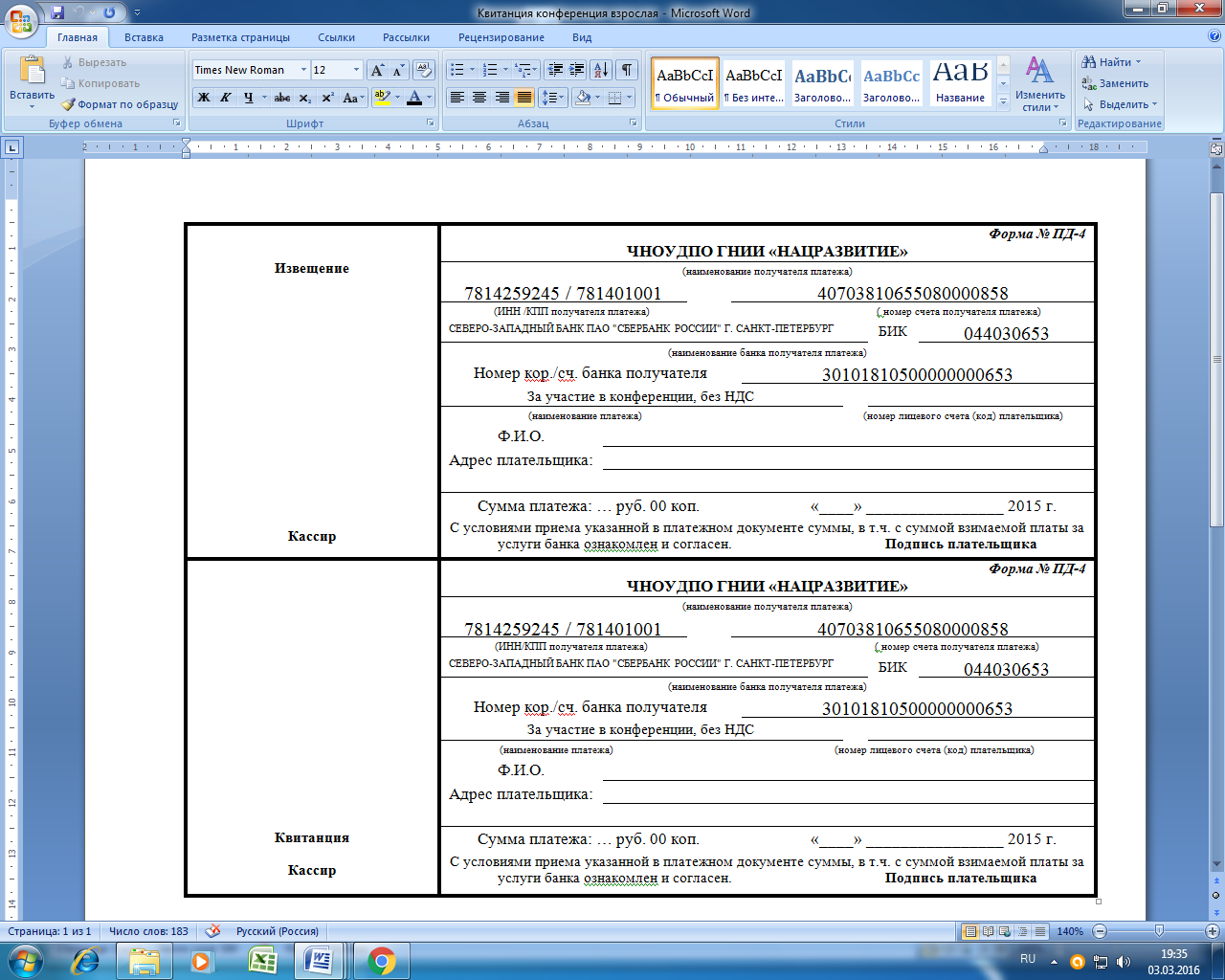 Впишите данные контактного лица-плательщика, сумму платежа, дату и подпись.ОТПРАВКА МАТЕРИАЛОВ В ОРГКОМИТЕТ:Для участия в конференции Вам необходимо выслать до 28 августа 2018 года включительно на адресnatsrazvitie@gmail.com следующие материалы:Статьи, присланные после указанного срока, будут опубликованы в ближайших конференциях.КОНТРОЛЬНЫЕ ДАТЫ:К участию в конференции приглашаем научных и практических работников, преподавателей образовательных учреждений, докторантов, аспирантов, соискателей и студентов (в соавторстве с научным руководителем).БУДЕМ РАДЫ ВИДЕТЬ ВАС СРЕДИ УЧАСТНИКОВ КОНФЕРЕНЦИИ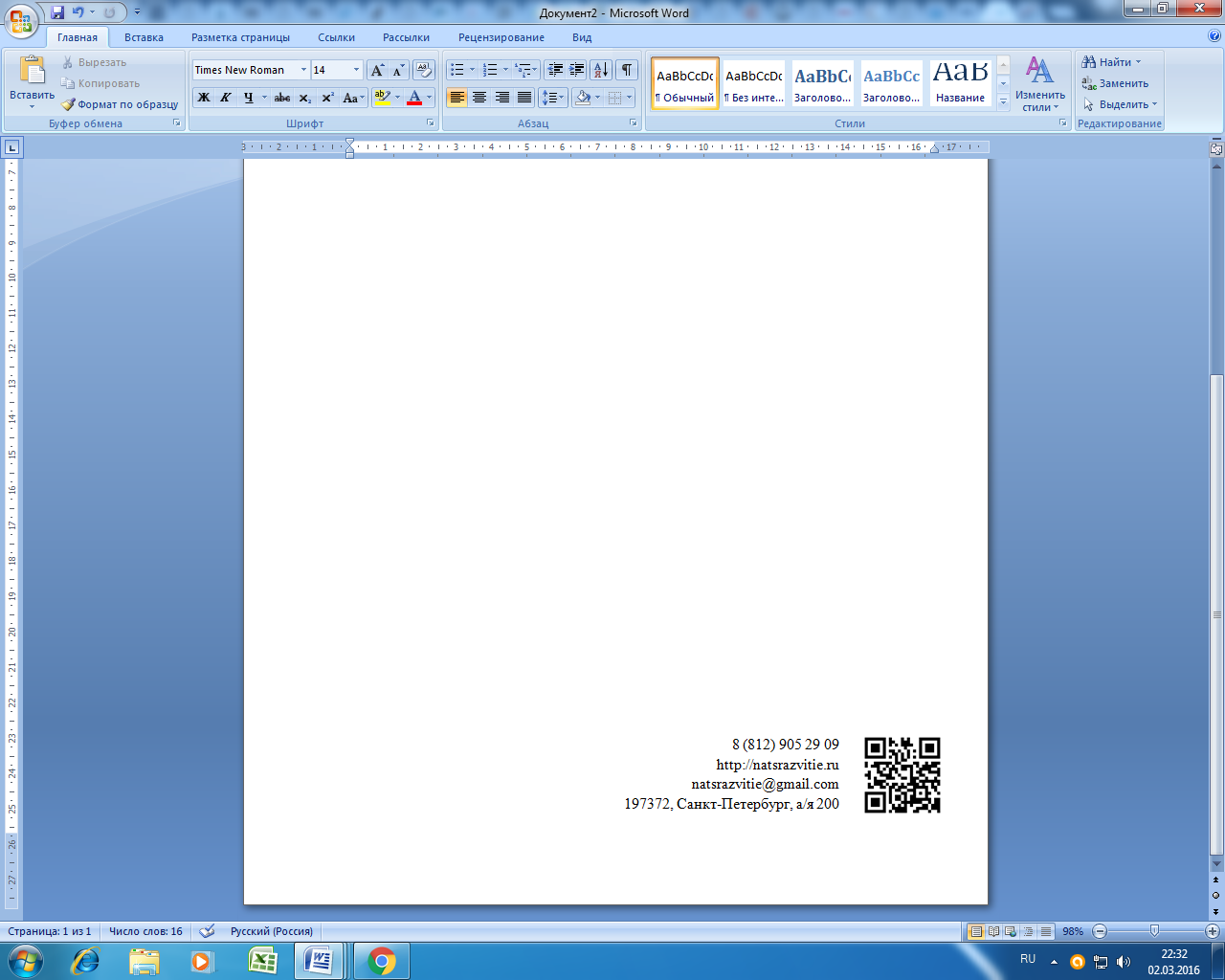 ГНИИ «НАЦРАЗВИТИЕ»ПРИ ПОДДЕРЖКЕ УМО ВУЗОВ РОССИИInternational Scientific Conference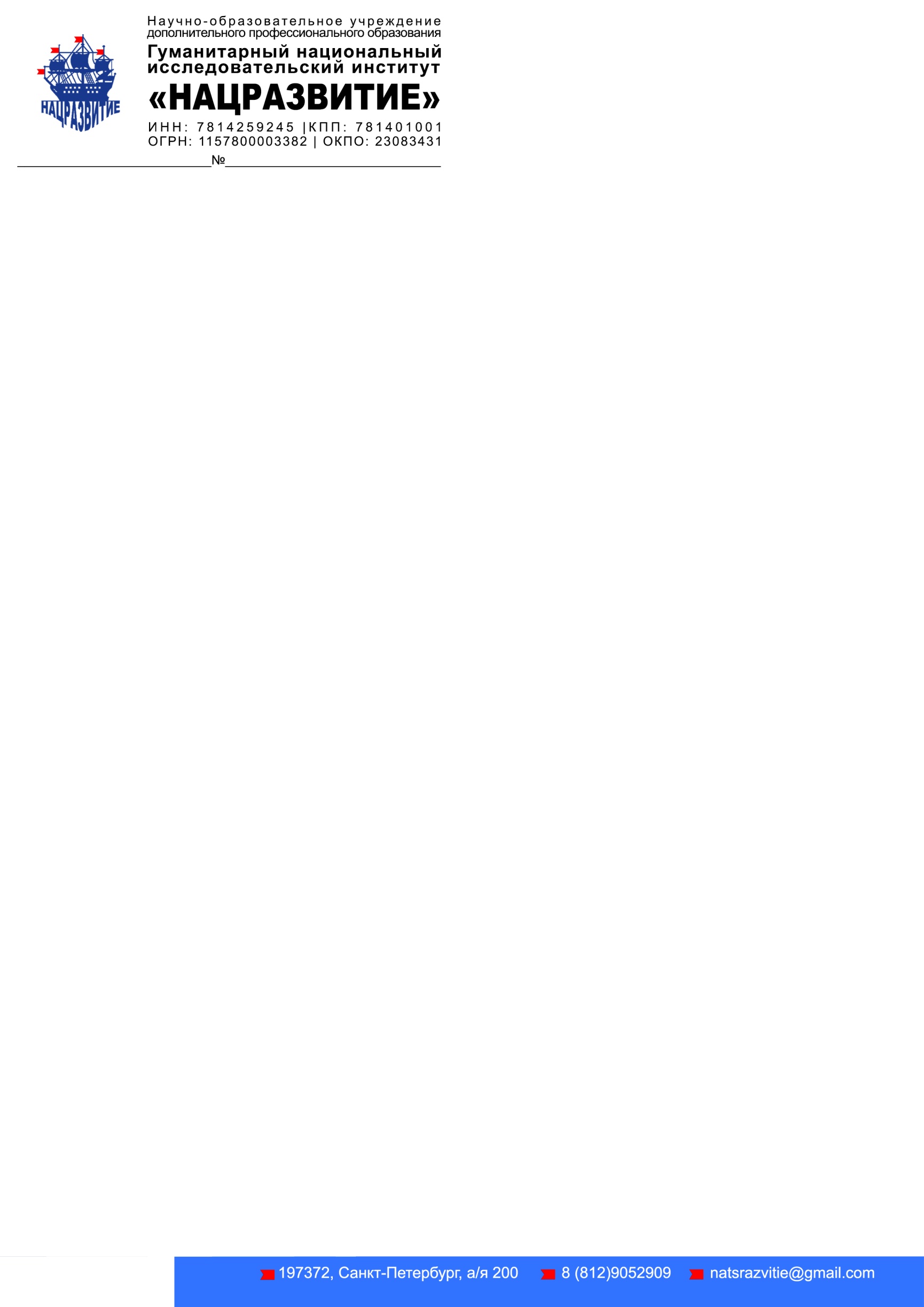 SOCIO-ECONOMIC SCIENCES & HUMANITIESШифр конференцииSEH 28028 августа 2018 года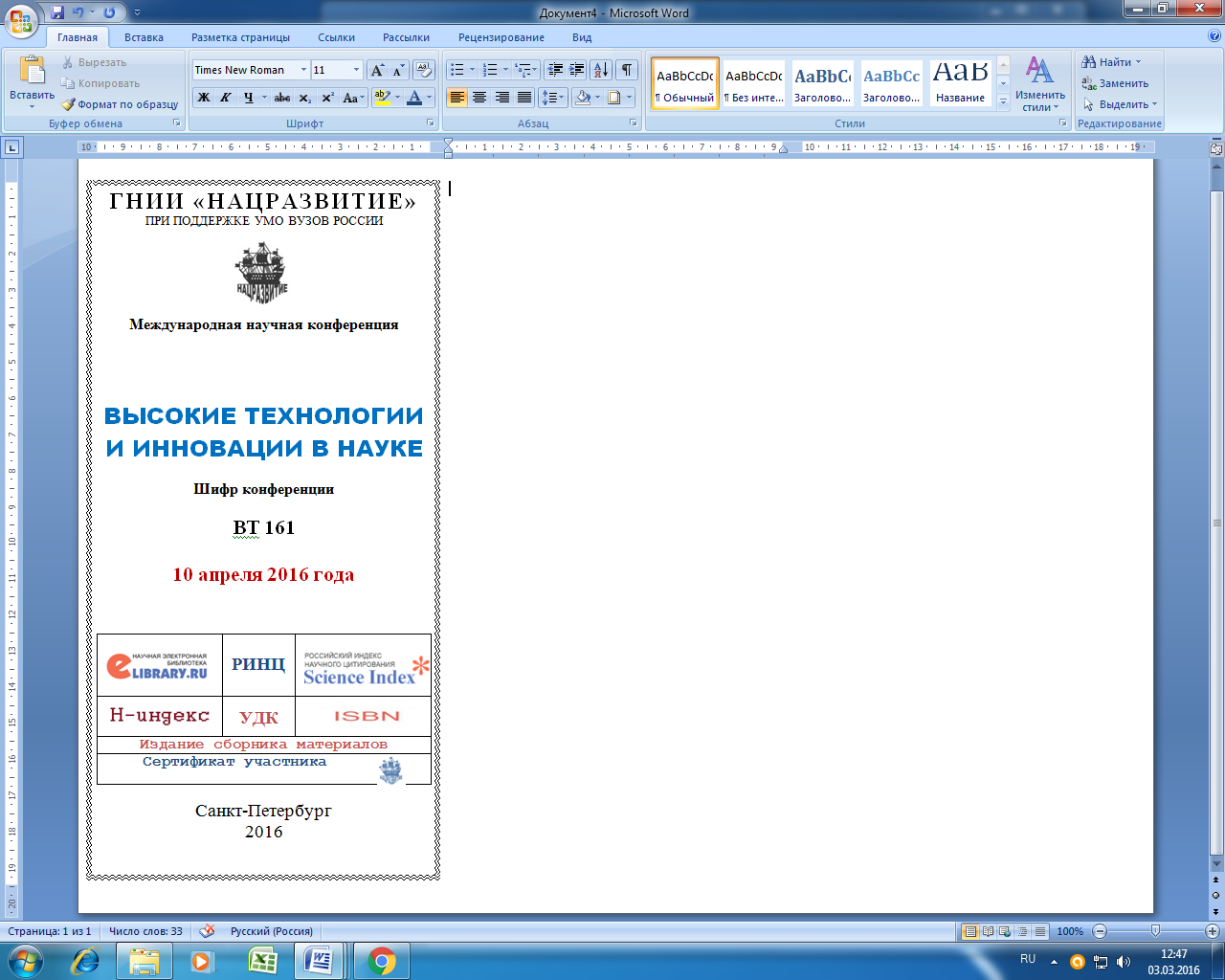 Санкт-Петербург2018Секция 1ЖурналистикаСекция 2ИскусствоведениеСекция 3Исторические наукиСекция 4КультурологияСекция 5ЛитератураСекция 6Педагогические наукиСекция 7Политические наукиСекция 8Психологические наукиСекция 9Социологические наукиСекция 10Филологические наукиСекция 11Философские наукиСекция 12Экономические наукиСекция 13Юридические наукиФормат текстаMicrosoft Word (doc, docx)Формат страницыА4 (210x297 мм)Ориентация страницыкнижнаяПоля20 ммТип и размер шрифтаTimes New Roman, 14 птМежстрочный интервалполуторныйАбзацный отступ1,25 смВыравниваниепо ширинеПереносыне вручнуюФормат рисунковjpg, gif, bmp, не WordЦвет рисунковчерно-белыйШрифт в рисункахне менее  11 птСсылки на литературув квадратных скобкахСписок литературыобязателен, в конце статьиФИО автора полностьюНа русском языкеУченая степень, звание, для студентов – «студент», для аспирантов «аспирант»На русском языкеМесто работы автораНа русском языкеГород проживания автораНа русском языкеФИО автора полностьюНа английском языкеМесто работы автораНа английском языкеe-mail автораУДКВ верхнем левом углу.Сведения об авторе (-ах)Выравнивание по правому краю.Название статьиTitle of articleЗаглавные, полужирные буквы, по центру, на русском и английскомПропустить строкуАннотация:Не более 6 строк на русском языкеAbstract:Перевод аннотации на англ. языкПропустить строкуКлючевые слова:Не более 6 слов или словосочетанийKeywords:Перевод ключевых слов на англ.языкПропустить строкуТекст статьиРазместить статьюСписок литературыРучная, сквозная нумерацияИнформация о контактном лицеИнформация о контактном лицеИнформация о контактном лицеИнформация о контактном лицеФамилия, имя, отчество контактного лица*Фамилия, имя, отчество контактного лица*Фамилия, имя, отчество контактного лица*Электронный адрес контактного лица*Электронный адрес контактного лица*Электронный адрес контактного лица*Телефон контактного лицаТелефон контактного лицаТелефон контактного лицаИнформация о публикацииИнформация о публикацииИнформация о публикацииИнформация о публикацииШифр конференции*Шифр конференции*SEH 280SEH 280Номер и название секции конференции*Номер и название секции конференции*Номер и название секции конференции*ФИО автора полностью (если авторов несколько, то ФИО авторов – через запятую)*ФИО автора полностью (если авторов несколько, то ФИО авторов – через запятую)*ФИО автора полностью (если авторов несколько, то ФИО авторов – через запятую)*Название статьи*Название статьи*Название статьи*Количество страниц в статье*Количество страниц в статье*Количество страниц в статье*Информация об отправке сборника и сертификатаИнформация об отправке сборника и сертификатаИнформация об отправке сборника и сертификатаИнформация об отправке сборника и сертификатаКоличество печатных экземпляров сборника*Количество печатных экземпляров сборника*Количество печатных экземпляров сборника*Количество сертификатов об участии (кому)Количество сертификатов об участии (кому)Количество сертификатов об участии (кому)Почтовый адрес для отправки сборника*Почтовый адрес для отправки сборника*Почтовый адрес для отправки сборника*Фамилия, имя, отчество получателя*Фамилия, имя, отчество получателя*Фамилия, имя, отчество получателя*Дополнительный сервисДополнительный сервисДополнительный сервисДополнительный сервисСправка о принятии материалов к публикации в электронной формеДа/нетДа/нетДа/нетСоставление аннотации и ключевых словДа/нетДа/нетДа/нетТребуется перевод на английский язык аннотации и ключевых словДа/нетДа/нетДа/нетТребуется корректорская правка текстаДа/нетДа/нетДа/нетТребуется корректорская правка литературыДа/нетДа/нетДа/нетПрошу считать меня участником научной конференции. Разрешаю вносить в представленные мною материалы корректорскую правку и опубликовать их в сборнике.Прошу считать меня участником научной конференции. Разрешаю вносить в представленные мною материалы корректорскую правку и опубликовать их в сборнике.Прошу считать меня участником научной конференции. Разрешаю вносить в представленные мною материалы корректорскую правку и опубликовать их в сборнике.Прошу считать меня участником научной конференции. Разрешаю вносить в представленные мною материалы корректорскую правку и опубликовать их в сборнике.Основные финансовые условия:Руб.Публикация от 2 до 5 страниц машинописного текста (без печатного сборника)750Каждая дополнительная страница (свыше 5 страниц)210Каждый печатный экземпляр сборника650Пересылка за пределы РФ дополнительно650Дополнительные финансовые условия:Руб.Один сертификат участника200Справка о принятии материалов к публикации в электронной форме100Составление аннотации и ключевых слов200Перевод на англ.язык аннотации и кл.слов300Корректорская правка текста, за страницу100Корректорская правка списка литературы200Название материалаНазвание файлаСтатьюФамилияИ.О.-статьяАнкету участника.ФамилияИ.О.-анкетаСкан или фото квитанцииФамилияИ.О.-квитанцияПрием материаловДо 28 августа 2018 годаИзвещение о принятии материалов к публикации или необходимости их доработкиВ течение 2 рабочих дней после полученияПубликация сборника статей20 дней после проведения конференцииРассылка сборника авторам10 дней после публикации сборникаРассылка номеров почтовых отправлений5 дней после рассылки сборникаРазмещение сборника в РИНЦ3 месяца со дня проведения конференции